SSentence Administration (Interstate Transfer of Community Based Sentences) Act 2009Portfolio:Minister for Corrective ServicesAgency:Department of JusticeSentence Administration (Interstate Transfer of Community Based Sentences) Act 20092009/00514 May 2009s. 1 & 2: 14 May 2009 (see s. 2(a));Act other than s. 1 & 2: 1 Oct 2011 (see s. 2(b) and Gazette 23 Sep 2011 p. 3811)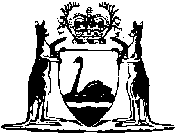 